FactsheetOn On KawaraWeitere AusstellungenOnOn Kawara27. August – 6. November 2022Mit Beiträgen von Bethan Huws, Tatsuo Miyajima, Barbara Signer, Aleksandra Signer und Roman SignerSie scheint nicht fassbar zu sein, die Zeit, die unsere Existenz wie kaum eine andere Dimension definiert. Die Hommage an On Kawara und Hiroko Kawahara vereinigt fünf Kunstschaffende, die einzigartige Werke zu diesem Thema geschaffen haben. Im Fluss der Zeit stehen sie im Dialog mit zentralen Werkgruppen aus der Sammlung des Kunstmuseums St.Gallen.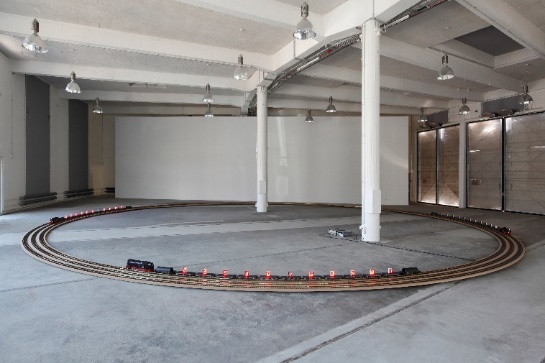 Tatsuo Miyajima, Tree Time Train, 2014, Installationsansicht Kunstzone Lokremise St.GallenKernstück der Ausstellung bilden zehn Gemälde aus der bekannten Werkreihe der TODAY Series von On Kawara. Systematisch mit Farbe auf Leinwand gemalt, hat der Künstler zwischen 1966 und 2013 täglich das Datum der Entstehung der einzelnen Werke festgehalten. Die Schreibweisen der jeweiligen Daten variieren abhängig von Ort und Zeit ihrer Entstehung. In der Kunstzone der Lokremise zeigt das Kunstmuseum Date Paintings – wie die Gemälde auch genannt werden – aus der Anfangszeit in den späten 1960ern sowie aus den 2000er-Jahren. Diese stehen den konzeptuellen Ansätzen der walisischen Künstlerin Bethan Huws, dem japanischen Installations- und Multimediakünstler Tatsuo Miyajima sowie Werken von Barbara, Aleksandra und Roman Signer gegenüber. Kurator: Roland WäspeAusstellungsdauer27. August – 6. November 2022Kunstzone in der Lokremise St.GallenMedienorientierung26. August 202211 UhrAusstellungseröffnung26. August 202218.30 UhrÖffnungszeitenMo - Sa 13 - 20 UhrSo 11 - 18 UhrOnOn Kawara27. August – 6. November 2022Mit Beiträgen von Bethan Huws, Tatsuo Miyajima, Barbara Signer, Aleksandra Signer und Roman SignerSie scheint nicht fassbar zu sein, die Zeit, die unsere Existenz wie kaum eine andere Dimension definiert. Die Hommage an On Kawara und Hiroko Kawahara vereinigt fünf Kunstschaffende, die einzigartige Werke zu diesem Thema geschaffen haben. Im Fluss der Zeit stehen sie im Dialog mit zentralen Werkgruppen aus der Sammlung des Kunstmuseums St.Gallen.Tatsuo Miyajima, Tree Time Train, 2014, Installationsansicht Kunstzone Lokremise St.GallenKernstück der Ausstellung bilden zehn Gemälde aus der bekannten Werkreihe der TODAY Series von On Kawara. Systematisch mit Farbe auf Leinwand gemalt, hat der Künstler zwischen 1966 und 2013 täglich das Datum der Entstehung der einzelnen Werke festgehalten. Die Schreibweisen der jeweiligen Daten variieren abhängig von Ort und Zeit ihrer Entstehung. In der Kunstzone der Lokremise zeigt das Kunstmuseum Date Paintings – wie die Gemälde auch genannt werden – aus der Anfangszeit in den späten 1960ern sowie aus den 2000er-Jahren. Diese stehen den konzeptuellen Ansätzen der walisischen Künstlerin Bethan Huws, dem japanischen Installations- und Multimediakünstler Tatsuo Miyajima sowie Werken von Barbara, Aleksandra und Roman Signer gegenüber. Kurator: Roland WäspePressekontaktGloria Weiss Leitung KommunikationMuseumstrasse 329000 St.GallenT +41 71 242 06 84Sophie LichtensternKommunikationMuseumstrasse 329000 St.GallenT +41 71 242 06 85kommunikation@kunstmuseumsg.chwww.kunstmuseumsg.chAusstellungsdauer27. August – 6. November 202227. August – 6. November 2022AusstellungsortKunstzone in der Lokremise St.GallenKunstzone in der Lokremise St.GallenMedienorientierung26. August 2022, 11 Uhr, Kunstzone in der Lokremise St.Gallen26. August 2022, 11 Uhr, Kunstzone in der Lokremise St.GallenAusstellungseröffnung26. August 2022, 18.30 Uhr, Kunstzone in der Lokremise St.Gallen26. August 2022, 18.30 Uhr, Kunstzone in der Lokremise St.GallenKuratorRoland WäspeRoland WäspeÖffnungszeitenMontag – Samstag 13 - 20 UhrSonntag 11 - 18 UhrMontag – Samstag 13 - 20 UhrSonntag 11 - 18 UhrEintrittEinzeleintritt NormaltarifKombiticket Lokremise und Kunstmuseum Kombiticket Gruppeneintritt (ab 8 Personen)Mitglieder des Kunstvereins St.GallenCHF 6.–CHF 16.–CHF 14.–FreiPressekontaktGloria Weiss T +41 71 242 06 84Sophie LichtensternT +41 71 242 06 85kommunikation@kunstmuseumsg.ch Gloria Weiss T +41 71 242 06 84Sophie LichtensternT +41 71 242 06 85kommunikation@kunstmuseumsg.ch Websitewww.kunstmuseumsg.chwww.kunstmuseumsg.chAktuell
www.kunstmuseumsg.ch/ausstellungen Vorschau
www.kunstmuseumsg.ch/vorschau 